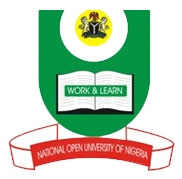 NATIONAL OPEN UNIVERSITY OF NIGERIANational Open University Of NigeriaPlot 91, Cadastral Zone, NnamdiAzikiwe Expressway, Jabi - Abuja                                                         Faculty of SciencesNOVEMBER 2018_2 EXAMINATION	COURSE CODE: BIO 316COURSE TITLE: BIOINFORMATICSTIME ALLOWED: 2 HOURSINSTRUCTION: ANSWER QUESTION 1 AND ANY OTHER THREE QUESTIONSWrite short note on the following:Clustering phylogenic analysis (7marks)Cladistic phylogenic analysis (8marks)c.    List the BLAST flavours and describe their outputs. (10marks)2a. What is sequence alignment? (2 marks)Name the types of methods of a nucleotide alignments (4 marks)Define or give meaning to the following bioinformatics terms (9 marks)	i) Accession Number ii) BLASTiii) BLOSUM iv) CLUSTALW.  3a. What is database? (6marks)b. Mention the classification of database based on the level of processing information (3marks)c. Explain nucleotide Sequence database (6marks)4a.    Define NCBI (1mark)Describe the major features of NCBI (14mark)5a. Define Bioinformatics. 2marksb. State the aims of bioinformatics. 4marksc. Outline the historical development of bioinformatics. 9marks